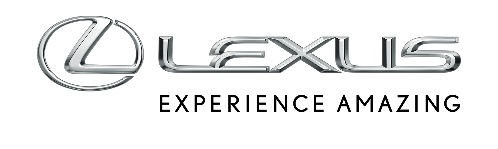 1 KWIETNIA 2020LEXUS SPRZEDAŁ W EUROPIE PONAD ĆWIERĆ MILIONA HYBRYDOWYCH SUV-ÓWSprzedaż hybrydowych SUV-ów Lexusa w Europie przekroczyła 250 000 egzemplarzyLiczba ta została przekroczona w lutym 2020 rokuNa wynik ten składają się łącznie sprzedane w Europie SUV-y RX, NX i UX z napędem hybrydowym, liczone od 2005 roku, kiedy zadebiutował RX 400h, pierwszy na świecie luksusowy samochód hybrydowySUV-y to obecnie najważniejsze modele w gamie LexusaSprzedaż hybrydowych SUV-ów Lexusa w Europie przekroczyła pod koniec lutego 2020 roku ćwierć miliona egzemplarzy. Wynik ten reprezentuje kumulatywne wyniki liczone od 2005 roku, kiedy na europejskim rynku zadebiutował RX 400h, pierwszy na świecie luksusowy samochód hybrydowy.W 1998 roku Lexus jako pierwszy wprowadził na rynek luksusowego SUV-a – realizacją tego przełomowego pomysłu był model RX. Od tego czasu marka wprowadziła na rynek kolejne modele i równocześnie rozwinęła swoją technologię hybrydową, od początku utrzymując pozycję lidera luksusowych hybryd. Sprzedaż zelektryfikowanych samochodów Lexusa nieustannie rośnie, do czego przyczynił się coraz większy wybór hybrydowych modeli i rosnące zainteresowanie klientów wydajnymi, niskoemisyjnymi samochodami.Luksusowy SUV RX jest najdłużej obecny na rynku hybryd spośród zelektryfikowanych modeli Lexusa i odpowiada za ponad połowę wszystkich hybryd marki sprzedanych do tej pory w Europie – do końca lutego jego sprzedaż w regionie wyniosła 127 203 aut. Obecnie jest dostępna na rynku czwarta generacja, a w 2018 roku do pięciomiejscowego SUV-a dołączyła 7-miejscowa wersja RX L. Średniej wielkości SUV Lexus NX, który zadebiutował w 2014 roku, zanotował w Europie sprzedaż 101 137 egzemplarzy z napędem hybrydowym. Najnowszy model w gamie SUV-ów, kompaktowy UX, od początku swojej obecności na rynku w 2019 roku stał się mocnym graczem, a obecnie jest najpopularniejszym modelem marki. Jego sprzedaż do tej pory wyniosła 22 171 egzemplarzy.